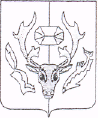 УПРАВЛЕНИЕ ОБРАЗОВАНИЯ АДМИНИСТРАЦИИ   МУНИЦИПАЛЬНОГО ОБРАЗОВАНИЯ ПРИУРАЛЬСКИЙ РАЙОН  П Р И К А З от «    11      »  ноября 2020 г.                                                                                       №___525_____Об утверждении организационно-технологической модели проведениямуниципального   этапа всероссийской олимпиады школьниковна территории муниципального образования Приуральский район        Руководствуясь пунктом  49  Порядка проведения всероссийской олимпиады школьников, утверждённого приказом  Министерства образования и науки РФ от 18 ноября 2013 года  №1252 «Об утверждении Порядка проведения  всероссийской олимпиады школьников», протоколом организационного комитета по проведению муниципального этапа всероссийской олимпиады школьников (протокол № 1 от 31 октября  2020 года) п р и к а з ы в а ю:Утвердить организационно-технологическую модель проведения муниципального этапа всероссийской олимпиады школьников на территории муниципального образования Приуральский район (далее – Модель), приложение к настоящему приказу.Руководителям общеобразовательных организаций:провести  инструктивное совещание со всеми заинтересованными лицами по ознакомлению с Моделью  под роспись в ведомости произвольной формы. Срок: до 16 ноября 2018 года.направить в отдел общего образования копию ведомости об ознакомлении с Моделью. Срок: до 16 ноября 2020 года.руководствоваться при проведении муниципального этапа всероссийской олимпиады школьников настоящей Моделью.Контроль за исполнением настоящего  приказа возложить на заместителя начальника Управления образования О.Ю. Лобкову.ИО начальника                                                                                                                     А.П.Долин Приложение  к приказу Управления образования                                                                     Администрации муниципального образования                                                                              Приуральский район  от ___ноября  2020 г. №______Организационно-технологическая модель проведения муниципального этапа всероссийской олимпиады школьников на территории муниципального образования Приуральский районОбщие положения1.1. Настоящая организационно-технологическая модель проведения муниципального этапа всероссийской олимпиады школьников (далее – олимпиада) разработана на основе Порядка проведения всероссийской олимпиады школьников (Приказ Минобрнауки России от 18 ноября 2013 г. № 1252).11.2. Цель проведения: выявление и развитие у обучающихся творческих способностей и интереса к научной (научно-исследовательской) деятельности.1.3. В общеобразовательных организациях МО Приуральский район олимпиада проводится по следующим предметам: математика; русский язык; иностранный язык (английский, немецкий); информатика и ИКТ; физика; химия; биология; экология; география; астрономия; литература;история; обществознание;экономика;право;искусство (мировая художественная культура); физическая культура; технология; основы безопасности жизнедеятельности.1.4. В олимпиаде принимают участие   обучающиеся 7-11 классов общеобразовательных организаций, осуществляющих образовательную деятельность по образовательным программам основного общего и среднего общего образования.1.5. В олимпиаде по каждому общеобразовательному предмету принимают индивидуальное участие:участники школьного этапа олимпиады текущего учебного года, набравшие необходимое для участия в муниципальном этапе олимпиады количество баллов, установленное организатором муниципального этапа олимпиады;победители и призеры муниципального этапа олимпиады предыдущего учебного года, продолжающие обучение в организациях, осуществляющих образовательную деятельность по образовательным программам основного общего и среднего общего образования.1.6. Победители и призеры муниципального этапа олимпиады предыдущего года вправе выполнять олимпиадные задания, разработанные для более старших классов по отношению к тем, в которых они проходят обучение. В случае их прохождения на последующие этапы олимпиады данные участники олимпиады выполняют олимпиадные задания, разработанные для класса, который они выбрали на муниципальном этапе олимпиады.1.7. Взимание платы за участие в олимпиаде не допускается.1.8. Срок окончания олимпиады – не позднее 25 декабря.1.9. Олимпиада проводится по единым заданиям, разработанным региональными предметно-методическими комиссиями.1.10. Организатор олимпиады вправе привлекать к проведению олимпиады образовательные и научные организации, учебно-методические объединения, государственные корпорации и общественные организации в порядке, установленном законодательством Российской Федерации.1.11.В день проведения олимпиады в пункте проведения олимпиады вправе присутствовать представители организатора олимпиады, оргкомитета и жюри муниципального этапа олимпиады, граждане, аккредитованные в качестве общественных наблюдателей в порядке, установленном Минобрнауки России.1.12. Информация об олимпиаде и порядке участия в ней, о победителях и призерах олимпиады является открытой, публикуется в сети Интернет (сайты Управления образования и общеобразовательных организаций, распространяется среди учителей, обучающихся и родителей (законных представителей)).1.13. Все задания олимпиады после ее проведения являются открытыми.1.14. Организатор олимпиады, оргкомитет, муниципальный координатор, школьные координаторы, организаторы в аудиториях, дежурные вне аудитории, члены  жюри  руководствуются в своей деятельности требованиями основных нормативных документов, определяющих статус и порядок проведения всероссийской олимпиады школьников.1.15. Организатор олимпиады, оргкомитет, муниципальный координатор, школьные координаторы, организаторы в аудиториях, дежурные вне аудитории, члены  жюри  несут ответственность за неисполнение или ненадлежащее исполнение возложенных на них обязанностей в соответствии с действующим законодательством.2. Функции организатора олимпиады2.1. Организатором олимпиады является Управление образования Администрации муниципального образования Приуральский район.2.2. Организатор олимпиады:2.2.1. назначает муниципального координатора олимпиады;2.2.2. заблаговременно информирует руководителей общеобразовательных организаций, расположенных на территории МО Приуральский район, обучающихся и их  родителей (законных представителей):о сроках и местах проведения  олимпиады по каждому общеобразовательному предмету;  о Порядке проведения всероссийской олимпиады школьников;о требованиях к организации и проведению  олимпиады по каждому общеобразовательному предмету.2.2.3. формирует и  утверждает:состав организационного комитета олимпиады; распределяет обязанности между членами оргкомитета;состав жюри олимпиады.2.2.4. утверждает:пункты  проведения олимпиады (далее – ППО);организационно-технологическую модель проведения олимпиады; список участников олимпиады;разработанные региональными предметно-методическими комиссиями олимпиады требования к организации и проведению муниципального этапа олимпиады по каждому общеобразовательному предмету, которые определяют принципы составления олимпиадных заданий и формирования комплектов олимпиадных заданий, описание необходимого материально-технического обеспечения для выполнения олимпиадных заданий, критерии и методики оценивания выполненных олимпиадных заданий, процедуру регистрации участников олимпиады, показ олимпиадных работ, а также рассмотрения апелляций участников олимпиадыобразцы грамот победителей и призёров олимпиады;квоту определения победителей и призеров олимпиады по каждому общеобразовательному предмету;состав комиссии по рассмотрению апелляций участников олимпиады;результаты  олимпиады по каждому общеобразовательному предмету (рейтинг победителей и призёров олимпиады) и публикует их на своём официальном сайте в сети «Интернет», в том числе итоговые протоколы жюри олимпиады по каждому общеобразовательному предмету.2.3. Награждает:победителей и призеров олимпиады  поощрительными грамотами установленного образца; педагогов, подготовивших победителей и призёров – благодарственными письмами.3. Функции оргкомитета олимпиады3.1. Оргкомитет создаётся для организационно-методического обеспечения проведения олимпиады.3.2. Оргкомитет создаётся на период проведения олимпиады и утверждается приказом Управления образования.3.3. Состав оргкомитета олимпиады формируется из представителей Управления образования, ответственных лиц за организацию и проведение олимпиады (школьных координаторов).3.4. Оргкомитет возглавляет председатель, на период его отсутствия работой оргкомитета руководит заместитель председателя.3.5. Координирует деятельность оргкомитета секретарь.3.6. Решения оргкомитета оформляются протоколами, которые подписываются председателем и секретарём оргкомитета.3.7. Оргкомитет олимпиады:обеспечивает организацию и проведение  олимпиады в соответствии с утвержденными организатором олимпиады требованиями к проведению олимпиады по каждому общеобразовательному предмету, Порядком проведения всероссийской олимпиады школьников и действующими на момент проведения олимпиады санитарно-эпидемиологическими требованиями к условиям и организации обучения в организациях, осуществляющих образовательную деятельность по образовательным программам основного общего и среднего общего образования;определяет организационно-технологическую модель проведения олимпиады;осуществляет кодирование (обезличивание) олимпиадных работ участников олимпиады;несёт ответственность за жизнь и здоровье участников во время проведения олимпиады;осуществляет информационное сопровождение;рассматривает конфликтные ситуации, возникшие при проведении олимпиады;   принимает при необходимости оперативные решения в период подготовки и проведения олимпиады.3.8. Заседание оргкомитета считается состоявшимся, если в нём приняло участие 50% от общего количества членов оргкомитета.3.9. Решение оргкомитета считается правомочным, если большинство из членов проголосовали за его принятие.4. Функции муниципального координатора4.1. Организует, проводит, осуществляет координацию деятельности образовательных организаций, являющихся ППО.4.2. Разрабатывает нормативную базу проведения олимпиады.4.3. Обеспечивает размещение на сайте Управления образования нормативных документов, регламентирующих проведение всероссийской олимпиады школьников, утверждённых итоговых протоколов, рейтингов победителей и призёров олимпиады.4.4. Обеспечивает своевременную отправку в ППО утверждённых требований к проведению олимпиады по каждому общеобразовательному предмету, комплектов олимпиадных заданий, ответов и критериев оценки. 4.5. Накануне проведения олимпиады:осуществляет тиражирование и пакетирование заданий; вносит в протокол проведения олимпиады на компьютере фамилию, имя, отчество, класс (с литером) участников  и распечатывает на каждую аудиторию (приложение 1);тиражирует  в необходимом количестве инструкций, зачитываемых организатором в аудитории перед началом олимпиады для участников олимпиады (приложение 2); распечатку акта общественного наблюдателя (приложение 3), пояснительных записок, критерии оценивания олимпиадных работ для членов жюри; осуществляет хранение всех материалов в сейфе; готовит бумагу для черновиков из расчёта по два листа на каждого участника, разрешенные к использованию дополнительные материалы.4.6. После проведения олимпиады муниципальный координатор получает от организаторов материалы:протокол проведения олимпиады;олимпиадные работы;черновики.4.7. Проверяет правильность заполнения протокола проведения олимпиады по предмету, наличие подписей организаторов в работах участников олимпиады около исправлений.4.8. После получения материалов осуществляет обезличивание олимпиадных работ.4.9. Осуществляет проведение процесса апелляции: оформление журнала регистрации апелляционных заявлений.4.10. Направляет в общеобразовательные организации предварительные протоколы по предметам, оформляет итоговый протокол. 5. Функции руководителя общеобразовательной организации5.1. На руководителя общеобразовательной организации возлагается обязанность организационного обеспечения проведения олимпиады. 5.2. Руководитель общеобразовательной организации издаёт приказы о проведении олимпиады на базе общеобразовательной организации, в которых:назначает ответственное лицо за организацию и проведение олимпиады (школьного координатора), возлагает на него ответственность за конфиденциальность олимпиадных материалов;вносит изменения в режим работы общеобразовательной организации на время  проведения олимпиады, обеспечив выполнение учебного плана и прохождение программного материала;назначает организаторов; дежурных вне аудиторий;выделяет необходимое количество аудиторий для проведения олимпиады из расчёта необходимости обеспечения каждого участника отдельным рабочим местом, оборудованным в соответствии с требованиями к проведению олимпиады по предмету; аудитории для работы жюри, большой аудитории (актового зала) для проведения разбора заданий для участников олимпиады.5.3. Обеспечивает:функционирование медицинского кабинета: дежурство медицинского работника, наличие аптечки первой помощи;необходимые условия для проведения олимпиады (бумагу для заданий и  черновиков, конверты для пакетирования олимпиадных материалов, запасные черные гелевые ручки, расходные материалы для принтера, сейф и т.д.);видеофиксацию процедуры рассмотрения апелляций участников олимпиады;жюри помещением для работы и необходимыми материально-техническими средствами (компьютером, принтером, копировальной техникой, бумагой);психологическое сопровождение участников олимпиады;питьевой режим (кулеры в рекреациях/аудиториях, одноразовые стаканы);  питание участников при продолжительности олимпиады более 4 часов.6. Функции школьного координатора6.1. У школьного координатора  должна быть личная электронной почта, на компьютере установлена  программа Mail.Ru Агент.6.2. В связи со сложной транспортной системой на школьного координатора возлагается исполнение  пункта 16 Порядка проведения всероссийской олимпиады школьников (удаление участников олимпиады из аудитории за нарушения и составления акта об удалении).6.3. Размещает на информационном стенде (сайте) информацию о проведении олимпиады:график проведения олимпиады;требования к проведению олимпиады по каждому общеобразовательному предмету;утверждённые списки участников по каждому общеобразовательному предмету;плановую дату ознакомления с результатами олимпиады по каждому общеобразовательному предмету;место и временя разбора и показа заданий по каждому общеобразовательному предмету;адрес сайта, на котором участники олимпиады могут посмотреть итоговые результаты по каждому общеобразовательному предмету.6.4. Обеспечивает хранение олимпиадных заданий по соответствующему общеобразовательному предмету для олимпиады.6.5. Проводит инструктаж для организаторов в аудиториях, дежурных вне аудиторий, членов жюри.6.6. Накануне проведения олимпиады:осуществляет тиражирование и пакетирование заданий; вносит в протокол проведения олимпиады на компьютере фамилию, имя, отчество, класс (с литером) участников  и распечатывает на каждую аудиторию (приложение 1);тиражирует  в необходимом количестве инструкции, зачитываемые организатором в аудитории перед началом олимпиады для участников олимпиады (приложение 2); список участников по аудиториям; акт общественного наблюдателя (приложение 3), пояснительные записки, критерии оценивания олимпиадных работ для членов жюри; осуществляет хранение всех материалов в сейфе; распределяет организаторов по аудиториям;распределяет участников по аудиториям;проверяет наличие    часов, находящихся в поле зрения  участников олимпиады, в каждой аудитории; отсутствие плакатов и иных материалов со справочно-познавательной информацией по соответствующим учебным предметам; ножницы для вскрытия доставочных пакетов с олимпиадными материалами для каждой аудитории; бумагу для черновиков из расчёта по два листа на каждого участника, разрешенные к использованию дополнительные материалы, указатели для аудиторий.6.7. В день проведения олимпиады по предмету школьный координатор должен:обеспечить готовность ППО к проведению олимпиады в соответствии с требованиями;проверить готовность рабочего места для дежурного вне аудитории;проверить  аудитории:  в каждой аудитории должны быть предусмотрены стол и стул для организатора; стол, стул, бумага, ручка  для общественного наблюдателя; отдельно стоящие столы для личных вещей участников олимпиады;проверить наличие аптечки первой помощи и присутствие медицинского работника; провести регистрацию организаторов в аудиториях, дежурных вне аудитории;выдать организаторам в аудиториях утверждённые списки участников по аудиториям, инструкцию для участников олимпиады, протокол проведения олимпиады;выдать общественным наблюдателям  «Акт общественного наблюдения за проведением олимпиады»;выдать организаторам в аудиториях   запечатанные доставочные пакеты с олимпиадными материалами за 15 минут до начала олимпиады.6.8. Обеспечивает строгий учет и контроль материалов олимпиады.6.9. Во время олимпиады школьный координатор осуществляет контроль за ходом проведения олимпиады, проверяет помещения ППО на предмет присутствия посторонних лиц,  решает вопросы, не предусмотренные Порядком и настоящей моделью.6.10.Принимает апелляционные заявления о несогласие с выставленными баллами.6.11. После проведения олимпиады школьный координатор получает от организаторов в аудиториях   материалы:протокол проведения олимпиады;олимпиадные работы;черновики.6.12. Проверяет правильность заполнения протокола проведения олимпиады по предмету, наличие подписей организаторов в работах участников олимпиады около исправлений.6.13. После получения материалов школьный координатор  осуществляет обезличивание олимпиадных работ. 6.14. В соответствии с графиком работы предметных жюри передаёт обезличенные  работы председателю жюри, протоколы, форму отчёта в электронном виде.6.15. Размещает предварительные протоколы на информационном стенде, сайте. 6.16. Предоставляет организатору олимпиады в соответствии с графиком предоставления отчётных материалов пакет с:актами общественного наблюдения, итоговыми протоколами оценивания работ участников олимпиады по предметам;протоколами заседания жюри по подведению итогов школьного этапа олимпиады по предмету;аналитическими отчетами членов жюри.6.17. Координирует работу членов жюри.6.18. Контролирует подготовку протоколов оценивания олимпиадных работ участников олимпиады, аналитических отчетов по предметам.7. Функции  жюри7.1. Состав жюри олимпиады формируется из числа педагогических работников, имеющих первую и высшую квалификационные категории.7.2. Состав жюри  олимпиады должен меняться не менее чем на пятую часть от общего числа членов не реже одного раза в пять лет.7.3. Жюри олимпиады:принимает от муниципального координатора/школьного координатора  закодированные (обезличенные) олимпиадные работы участников олимпиады;оценивает выполненные олимпиадные задания в соответствии с утверждёнными критериями и методиками оценивания выполненных олимпиадных заданий;оформляет предварительные протоколы по результатам выполнения заданий (приложение 6);проводит с участниками олимпиады анализ олимпиадных заданий и их решений;осуществляет очно по запросу участника олимпиады показ выполненных им олимпиадных заданий;рассматривает очно апелляции участников олимпиады с использованием видеофиксации;определяют победителей и призёров олимпиады на основании рейтинга по каждому общеобразовательному предмету и в соответствии с квотой, установленной организатором олимпиады;представляет организатору олимпиады результаты олимпиады (итоговые протоколы, приложение 7) для их утверждения;составляет и представляет организатору олимпиады аналитический отчёт о результатах выполнения олимпиадных заданий по каждому общеобразовательному предмету.8. Функции технического специалиста в общеобразовательных организациях8.1. Сканирует работы (бланки ответов) и титульные листы участников олимпиады в течение 60 минут после окончания олимпиады по предмету и направляет по электронной почте муниципальному координатору. Черновики не сканируются и не отправляются.8.2. Требования к сканированию:формат файла pdf; вид изображения: черно-белое;размер А4; режим сохранения: постранично;каждая работа сканируется отдельным файлом, файлу присваивается название по присвоенному шифру (например, Т-06-05);формируется папка, папке присваивается название предмета (например, Биология_Катравож);титульные листы сканируются одним файлом (7,8,9,10,11 классы), присваивается название файлу: предмет, населенный пункт (например, Титульные листы_Биология_Катравож).9. Функции сопровождающих9.1. Для участников олимпиады из МОУ Школа с. Харсаим приказом руководителя общеобразовательной организации назначается сопровождающий. 9.2. В случае проведения олимпиады в МУ ДО Центр детского творчества для участников из МОУ Школа с. Аксарка назначается сопровождающий.9.3. На сопровождающих возлагается  ответственность за жизнь и здоровье участников  во время проезда/перехода до места проведения олимпиады и обратно, а также на весь период проведения олимпиады. 9.4. Во время проведения олимпиады сопровождающий находится в специально отведенной аудитории. Содействует оперативному решению проблем, которые могут возникнуть с участником олимпиады.8.9. Функции общественных наблюдателей9.1. Общественный наблюдатель - гражданин, проживающий на территории муниципального образования Приуральский район, не имеющий личной заинтересованности в результатах проведения всероссийской олимпиады школьников, прошедший аккредитацию.9.2. Деятельность общественного наблюдателя осуществляется на безвозмездной основе.  Понесенные расходы  наблюдателю не возмещаются.9.3. Общественный наблюдать обязан:пройти аккредитацию;ознакомиться с нормативными, правовыми, инструктивно-методическими документами, регламентирующими проведение олимпиады;иметь с собой документ, удостоверяющий личность, и удостоверение общественного наблюдателя при посещении места проведения олимпиады и предъявлять организаторам;получить отметку в удостоверении общественного наблюдателя о дате и времени всех посещений им мест проведения олимпиады, заверенную подписью ответственного за проведение олимпиады;заполнить акт о результатах общественного наблюдения и передать его организатору/школьному координатору;при наличии замечаний проинформировать муниципального координатора в день проведения олимпиады.9.4. Общественный наблюдатель имеет право:получать необходимую информацию и разъяснения от ответственного за проведение олимпиады (школьного/муниципального координатора);присутствовать в день проведения олимпиады в месте проведения олимпиады, в том числе находиться в аудиториях, в которых проводится олимпиада;присутствовать при рассмотрении апелляций;осуществлять наблюдение за проведением олимпиады и (или) рассмотрением апелляций в специально организованном месте (стол, стул, ручка, бумага);незамедлительно информировать ответственного за проведение олимпиады о нарушениях Порядка проведения всероссийской олимпиады школьников в месте организации и проведения олимпиады и (или) на месте рассмотрения апелляции.9.5. Общественный наблюдатель не вправе: нарушать ход проведения олимпиады; рассмотрение апелляций;оказывать содействие или отвлекать обучающихся при выполнении ими олимпиадных работ (при рассмотрении апелляций); входить или выходить из аудитории во время олимпиады;в местах проведения олимпиады использовать средства связи и электронно-вычислительную технику (в том числе калькуляторы).9.6. При нарушениях вышеуказанных требований общественный наблюдатель может быть удалён из аудитории ответственным за проведение олимпиады.9.7. Общественный наблюдатель несёт ответственность за злоупотребление своим положением в целях удовлетворения корыстной или иной личной заинтересованности в порядке, установленном законодательством Российской Федерации.10. Функции организатора в аудитории10.1. Организатор в аудитории (далее – организатор)  – специалист Управления образования/педагогический работник, неспециалист по предмету олимпиады и смежным дисциплинам, не заинтересованный в результатах участников.10.2. Организатор  несет личную ответственность за происходящее в аудитории во время проведения олимпиады.10.3. Организатору во время проведения запрещается:иметь при себе средства связи;оказывать содействие участникам, в том числе передавать им средства связи, электронно-вычислительную технику, аудио, видеоаппаратуру, справочные материалы, письменные заметки и иные средства хранения и передачи информации;выносить из аудиторий и ППО олимпиадные работы на бумажном или электронном носителях, фотографировать олимпиадные работы.10.4. Организатор  должен:явиться в ППО не позднее, чем за 25 минут;зарегистрироваться у школьного координатора;пройти инструктаж;получить у муниципального координатора/школьного координатора список участников в аудитории, протокол проведения олимпиады, инструкцию для участников олимпиады; за 15 минут до начала олимпиады - доставочный пакет с олимпиадными заданиями;вывесить на дверях аудитории список участников;проверить санитарное состояние аудитории,  готовность к проведению олимпиады  (стулья и парты на наличие посторонних записей, книг и т.п.);организовать приём и регистрацию участников олимпиады: сверить присутствующих участников с официальными списками. Допуск участников олимпиады в аудитории осуществляется по документу, удостоверяющему личность (паспорт, свидетельство о рождении). При отсутствии документа, удостоверяющего личность, идентификация личности участника олимпиады производится по показанию сопровождающего его  представителя;сообщить участнику олимпиады его место в аудитории;указать место, где участник олимпиады может оставить свои личные вещи;после размещения участников олимпиады в аудитории зачитать инструкцию для участников олимпиады;вскрыть пакет и выдать олимпиадные материалы. Доставочные пакеты демонстрируются организатором участникам олимпиады с обязательной фиксацией внимания на целостности их упаковки и  вскрываются  в кабинете в 10.00. Организатор  достаёт из доставочных пакетов комплект с олимпиадными заданиями, раздаёт их участникам. Каждому участнику предоставляется индивидуальный комплект заданий, проштампованные листы для выполнения заданий (при отсутствии бланка ответов), черновики;проконтролировать, чтобы все участники олимпиады заполнили титульные листы;зафиксировать время начала и окончания выполнения олимпиадных заданий на доске;заполнить протокол проведения олимпиады.10.5. Организатор следит за соблюдением правил поведения участниками в аудитории (не допускает разговоров участников между собой, использования неразрешённых предметов и т.д.).10.6. Организатор в течение всего времени проведения олимпиады по предмету находится в аудитории.10.7. Вопросы участников по содержанию олимпиадных заданий организатором  не рассматриваются.10.8. Вопросы, связанные с неточностями, ошибками, опечатками, допущенными в олимпиадных заданиях, организатор  фиксирует и  передаёт муниципальному координатору олимпиады.10.9. За 15 минут, за 5 минут до истечения времени олимпиады организатор делает соответствующее объявление.10.10. При нехватке места для записи ответов на бланке (листе ответов) организатор выдаёт дополнительный лист.10.11. Организатор сообщает участникам о необходимости сдать комплекты заданий, выданные листы для ответов (чистовики и черновики), по окончании времени, отведённого на выполнение заданий олимпиады.10.12. Организатор просматривает бланки ответов, задания  исправления   заверяет подписью. В протокол проведения олимпиады ассистент вносит количество исправлений, допущенных данным участником.10.13. Организатору категорически запрещено выдавать тексты заданий участникам, покидающим аудиторию,  педагогам.10.14. По окончании олимпиады организатор  передаёт  муниципальному координатору/школьному координатору  протокол проведения олимпиады, задания, бланки ответов, черновики.11. Функции дежурного вне аудитории11.1. Дежурному вне аудитории во время проведения олимпиады запрещается:иметь при себе средства связи;                                                                                                                                                                                      оказывать содействие участникам, в том числе передавать им средства связи, электронно-вычислительную технику, фото, аудио, видеоаппаратуру, справочные материалы, письменные заметки и иные средства хранения и передачи информации.11.2. В день проведения олимпиады дежурный вне аудитории  должен:за 25 минут  до начала олимпиады прибыть в ППО;зарегистрироваться у муниципального координатора/школьного координатора;пройти инструктаж;за 25 минут до начала олимпиады  приступить к выполнению своих обязанностей:помогать участникам олимпиады ориентироваться в ППО, указывать местонахождение нужной аудитории;осуществлять контроль за перемещением по ППО лиц, имеющих право присутствовать в ППО в день проведения олимпиады;следить за соблюдением тишины и порядка в ППО;сопровождать участников олимпиады, выходящих из аудиторий в места общего пользования, медицинский кабинет;контролировать выход из ППО обучающихся, выполнивших олимпиадные задания.12. Функции участников олимпиады12.1. Участники олимпиады должны явиться в ППО  – за 25 минут до начала олимпиады.12.2.Перед началом олимпиады все участники пройти регистрацию. 12.2. Участникам олимпиады необходимо иметь при себе:для предъявления на регистрации: документ, удостоверяющий личность (свидетельство о рождении, паспорт), медицинскую справку о состоянии здоровья и отсутствии противопоказаний (олимпиада по физической культуре, основам безопасности жизнедеятельности);для выполнения олимпиадных заданий две гелевые ручки чёрного цвета.12.3. Участники олимпиады могут взять с собой в аудиторию очки, шоколад, воду в прозрачной бутылке.12.4. Во время проведения олимпиады участники могут выйти из аудитории только в сопровождении дежурного вне аудитории на несколько минут по уважительной причине (в места общего пользования или медицинскую комнату). Время, потраченное на выход из аудитории, не компенсируется. 12.5. Находясь в аудитории, участники должны выполнять все требования организатора. Если возникает вопрос, участник должен поднять руку и ждать, когда подойдет организатор.12.6. Участники могут пользоваться олимпиадными заданиями как рабочим материалом (делать любые пометки, подчеркивания и т.д.), если предусмотрен бланк ответов.12.7. Во время проведения олимпиады участники олимпиады должны соблюдать  Порядок проведения всероссийской олимпиады школьников,  требования, утвержденные организатором олимпиады.13. Регистрация участников олимпиады13.1. Все участники перед началом олимпиады проходят в обязательном порядке процедуру регистрации согласно утверждённому списку участников муниципального этапа олимпиады приказом Управления образования.13.2. Регистрация участников начинается за 20 минут до начала олимпиады. 13.3. Регистрацию проводит организатор в аудитории.13.4. Регистрация осуществляется по документу, удостоверяющим личность участника (паспорт, свидетельство о рождении), согласно протоколу проведения олимпиады.13.5. При регистрации проверяется правомочность участия в олимпиаде.13.6. Регистрация участников олимпиады заканчивается за 10 минут до начала олимпиады.13.7. Участник, опоздавший на олимпиаду по предмету, допускается к участию в ней. При этом время окончания олимпиады, зафиксированное на доске, для него не продляется, уже озвученные или выполненные задания (аудирование, этап практического (экспериментального) тура и т.п.) не повторяются.14. Получение материалов для проведения олимпиады14.1. Материалы для проведения олимпиады рассылаются школьным координаторам (МОУ Школа с. Белоярск, МОУ Школа с. Катравож, МОУ Школа п. Харп) по электронной почте в соответствии с графиком рассылки олимпиадных материалов.14.2. Школьный координатор сообщает муниципальному  координатору о получении материалов по электронной почте, телефону или программе Mail.Ru Агент.15. Требования к оформлению работ15.1. Работы выполняются обучающимися на тетрадных листах, тетрадях,  на листах формата А4, бланках ответов, заданиях в соответствии с рекомендациями региональных предметно-методических комиссий.15.2. Штамп Управления образования/общеобразовательной организации  на черновике ставится в левый верхний угол листа.16. Проведение олимпиады16.1.Олимпиада проводится в аудиториях,  предоставленных администрацией образовательной организации.16.2. К участию в олимпиаде обучающиеся допускаются в соответствии с приказом Управления образования «Об утверждении участников муниципального  этапа олимпиады».16.3. Участники олимпиады освобождаются от учебных занятий на время проведения олимпиады. По решению руководителя общеобразовательной организации участники  олимпиады в день проведения предметной олимпиады могут быть освобождены от занятий на весь день.16.4. Во время проведения олимпиады присутствие в кабинете посторонних лиц (педагоги-предметники и сопровождающие) не допускается.16.5. На время проведения олимпиады в каждой общеобразовательной организации должен функционировать медицинский кабинет и организовано психологическое сопровождение участников.16.6.На каждой двери кабинета, где проводится олимпиада, должны быть вывешены списки участников.16.7. Участники олимпиады рассаживаются по одному за парты в шахматном порядке.16.8. Нахождение за одной партой допускается при условии, что два участника являются обучающимися разных параллелей и выполняют разные задания (возможно для школ, обучающихся в 2 смены).16.9. Для участия в олимпиаде по ОБЖ, физической культуре все участники должны  иметь медицинские справки. Для сохранения здоровья участника олимпиады по предмету «Физическая культура» (особенно если обучающийся до этого перенес какое-либо заболевание), в справке (допуске) об отсутствии медицинских противопоказаний к участию в предметной олимпиаде по предмету «Физическая культура», врачу необходимо написать «Допущен к участию в олимпиаде по физической культуре» (печать, подпись, дата, месяц, год). 16.10. Медицинские справки предоставляются школьному координатору/председателю жюри.16.11. Во время проведения олимпиады в аудитории находится организатор и аккредитованный общественный наблюдатель.16.12. Во время проведения олимпиады по иностранным языкам раздела «Понимание устной речи (аудирование)» в аудитории находится  учитель-предметник, входящий в состав жюри/ответственный за проведение. 16.13. Проведение практических туров олимпиады по информатике, технологии, основам безопасности жизнедеятельности, физической культуре, химии, английскому языку организуют и проводят учителя-предметники, входящие в состав жюри/ответственные за проведение практических туров.16.14. Проведение практических туров олимпиады по технологии, основам безопасности жизнедеятельности, физической культуре, информатике, химии осуществляется в специализированных кабинетах и помещениях.16.15. Во время проведения практического тура олимпиады по физической культуре необходимо присутствие медицинских работников (контроль за состоянием здоровья участников олимпиады).16.16. Во время проведения олимпиады по информатике работоспособность компьютерной техники и программного обеспечения осуществляет учитель-предметник, входящий в состав жюри/технический специалист.16.17. Проведению теоретического и практического тура должен предшествовать инструктаж участников о правилах участия в олимпиаде. Все участники должны быть ознакомлены с продолжительностью выполнения заданий.16.18. Перед началом практического (экспериментального) тура обучающихся необходимо кратко проинструктировать о правилах техники безопасности и дать рекомендации по выполнению той или иной процедуры, с которой они столкнутся при выполнении заданий. 16.19. При выполнении практического (экспериментального) тура членам жюри и организаторам в аудитории, находящимся в лаборатории (месте проведения практического тура), необходимо наблюдать за ходом выполнения обучающимися предложенной работы.16.20. Все организаторы должны пройти инструктаж по порядку проведения олимпиады. Лица, не прошедшие инструктаж, не могут быть допущены к проведению олимпиады. Инструктаж организаторов проводится в день перед олимпиадой перед каждым предметом или все организаторы проходят инструктаж в один день.16.21. Черновики работ сдаются, но  не проверяются и не оцениваются, если иное не определено региональными предметно-методическими комиссиями.16.22. Во время проведения олимпиады участник может выйти из кабинета в сопровождении организатора вне аудитории. Не допускается выход из кабинета одновременно двух и более человек.16.23. Участник не может выйти из кабинета с заданием или листом ответов, черновиком.16.24. По истечении времени олимпиады участники сдают свои работы и черновики.16.25. Продолжительность предметных олимпиад должна соответствовать методическим рекомендациям муниципальных предметно-методических комиссий (изменение времени, отведённого на выполнение олимпиадных заданий, не допускается).16.26. Во время проведения олимпиады запрещается:иметь при себе средства связи, электронно-вычислительную технику, фото, аудио и видеоаппаратуру, справочные материалы, письменные заметки и иные средства хранения и передачи информации;разговаривать, вставать с мест, пересаживаться, обмениваться любыми материалами и предметами;выносить из кабинета  и пункта проведения олимпиады олимпиадные материалы на бумажном или электронном носителях, фотографировать работы;пользоваться справочными материалами, кроме тех, которые указаны  в заданиях;перемещаться по пункту проведения олимпиады  без сопровождения  дежурного;пользоваться цветными чернилами, корректором; в бланке ответов, заданиях  указывать сведения об участнике олимпиады и его общеобразовательной организации, делать какие - либо пометки, не относящиеся к содержанию ответа.17. Удаление участников олимпиады17.1. В случае нарушения участником олимпиады Порядка проведения всероссийской олимпиады школьников и (или) утвержденных требований к организации и проведению олимпиады по каждому общеобразовательному предмету, представитель Управления образования/школьный координатор вправе удалить данного участника олимпиады из аудитории, составив акт об удалении участника олимпиады (приложение 4) с указанием причины удаления участника. 17.2. Акт заполняется в 2 экземплярах и подписывается: представителем Управления образования/школьным координатором, организатором в аудитории, общественным наблюдателем или дежурным вне аудитории  и участником олимпиады.17.3. Один экземпляр остаётся у представителя Управления образования/школьного координатора, второй – у участника.17.4. Участники олимпиады, которые были удалены, лишаются права дальнейшего участия в олимпиаде по данному общеобразовательному предмету в текущем году.17.5. Об удалении участника с олимпиады представитель Управления образования/школьный координатор сообщает муниципальному координатору, родителям (законным представителям).18. Обезличивание работ участников олимпиады18.1. Представители оргкомитета (школьные координаторы/муниципальный координатор)  осуществляет кодирование (обезличивание) олимпиадных работ по окончанию олимпиады по каждому предмету (форма присвоения шифра участникам олимпиады, приложение 5):а) отделяется титульный лист;б) работе присваивается шифр, который указывается на титульном листе и в бланке ответов, задании (если не предусмотрен бланк ответов).18.2. Работам присваивается шифр по следующей схеме:Первая часть шифра обозначает номинацию:Вторая часть шифра (двузначный номер) – класс (07,08,09,10,11).Третья часть  – соответствие номеру участника в списке  участников, утвержденного приказом УО  (по каждому  классу, предмету).18.3. Работа досматривается на предмет наличия пометок, знаков и прочей информации, позволяющей идентифицировать участника, кроме как с использованием шифра. В случае обнаружения в работе пометок, знаков и прочей информации в итоговый протокол заносится результат 0 баллов (0,0% выполнения работы).18.4. Шифр и персональные данные участника заносятся в протокол и не подлежат разглашению до окончания процедуры проверки работ.18.5.  Оргкомитетом олимпиады могут быть предприняты дополнительные меры для обеспечения обезличивания работы.18.6. Дешифровка работ проводится после окончания проверки.19. Порядок проверки олимпиадных заданий19.1. Проверка работ участников олимпиады проводится в дистанционном режиме.19.2. Ответственные лица (муниципальный координатор/школьные координаторы в МОУ Школа с. Белоярск, Школа-детский сад с. Катравож, Школа п. Харп) после проведения олимпиады по предмету  шифруют работы участников. Протокол присвоения шифра участникам школьным координаторам направляет муниципальный координатор.19.3. Школьный координатор/муниципальный координатор распечатывает работы участников  и  передаёт работы, ответы, протоколы оценивания в электронном/бумажном виде членам жюри.19.4. Проверка работ осуществляется жюри в день проведения олимпиады или на следующий день после проведения олимпиады (в соответствии с графиком проверки олимпиадных работ).19.5. Проверке и оцениванию подлежат чистовые варианты письменных работ участников олимпиады.19.6. Каждая работа проверяется независимыми членами жюри. По результатам проверки выставляется оценка за каждое задание согласно критериям, предложенные региональной предметно-методической комиссией.19.7. Жюри олимпиады осуществляют проверку работ участников в строгом соответствии с критериями оценивания выполнения заданий и методиками оценки, разработанные региональными предметно-методическими комиссиями.19.8. Работа проверяется членами жюри ручкой с красным стержнем, баллы выставляются в работе около каждого задания, общая сумма баллов и подписи членов жюри на последнем листе работы.19.9. Если оценки двух экспертов совпали, то полученный результат считается окончательным.19.10. Если оценки отличаются, то вынесение решения о выставлении итогового балла или осуществление третьей проверки проводятся по решению председателя жюри.19.11. Члены жюри передают  протоколы оценивания в формате dok в электронном виде школьному координатору/направляют по электронной почте муниципальному координатору.19.12. Школьный координатор отправляет протоколы оценивания по электронной почте муниципальному координатору (протокол в формате dok) .19.13. Результаты проверки работ участников олимпиады, зафиксированные в протоколе проверки, являются предварительными результатами. Окончательные итоги подводятся после рассмотрения апелляций.19.14. Проверка, распределение победителей и оформление протокола проверки выполненных заданий олимпиады осуществляется по шифру, присвоенному работам в результате шифровки.19.15. Дешифровка протоколов оценивания работ участников на основании регистрационной части осуществляется муниципальным координатором. 19.16. Члены жюри заполняют следующие отчётные материалы:предварительный/итоговый  протокол оценивания работ олимпиады по предмету, оформляется в зависимости от количества заданий, туров, раундов (приложения 6,7).протокол заседания жюри по подведению итогов олимпиады по предмету (приложение 8);аналитический отчет об итогах проведения олимпиады (приложение 9).19.17. Итоговый протокол подписывает  председатель жюри.19.18. Отчёт о проведении олимпиады по предметам оформляет председатель жюри.19.19. Председатель жюри передаёт  отчётные материалы школьному координатору в электронном/бумажном виде.19.20.Школьный координатор передаёт все отчётные материалы в  электронном/бумажном виде муниципальному координатору в соответствии с графиком.19.21. Результаты олимпиады оформляются по утверждённым формам. Итоги олимпиады, внесенные в другие формы протоколов, организатором не принимаются и не учитываются.19.22. Аналитические отчёты жюри заслушиваются на заседаниях школьных методических объединений учителей-предметников, совещаниях при директоре и т.д.Порядок оформления предварительных итогов олимпиады20.1. Предварительные результаты предметной олимпиады утверждаются решением жюри и оформляются соответствующим протоколом, который подписывают председатели жюри.20.2. Участники с равным количеством баллов располагаются в алфавитном порядке.20.3. Предварительные  протоколы  размещаются на сайтах общеобразовательных организаций/стенде.Порядок оформления итоговых протоколов олимпиады21.1. После рассмотрения апелляционных заявлений оформляются протоколы заседания жюри с утверждением итоговых протоколов оценки олимпиадных работ по каждому  предмету в каждой параллели классов.21.2. Итоговые протоколы оценки олимпиадных работ оформляются как рейтинговая таблица результатов участников олимпиады по общеобразовательному предмету в каждой параллели классов, представляющая собой ранжированный список участников, расположенных по мере убывания набранных ими баллов.21.3. На основании выстроенного рейтинга жюри определяет победителей и призёров олимпиады по каждой параллели классов в соответствии с утверждённой квотой.21.4. Статус участника олимпиады «победитель», «призёр», «участник» заносится в итоговый протокол оценки олимпиадных работ.21.5. Итоговые протоколы подписываются председателями жюри и передаются организатору олимпиады на утверждение.21.6. Итоговые протоколы размещаются на сайте Управления образования. 21.7. В случае равного количества баллов участников олимпиады, занесённых в итоговую таблицу, решение об увеличении квоты победителей и (или) призёров олимпиады принимает организатор олимпиады.22.Порядок определения победителей и призеров  олимпиады22.1. Участники  олимпиады, набравшие наибольшее количество баллов, признаются победителями при условии, что количество набранных ими баллов превышает половину максимально возможных баллов.22.2. Призёрами олимпиады, в пределах  квоты, установленной организатором олимпиады,  признаются  участники:следующие в итоговой таблице за победителями, при условии, что количество набранных ими баллов составляет не менее 40% от  максимально возможных баллов;занимающие в итоговом рейтинге первое место в случае, если количество набранных ими баллов  превышает 40%. 22.3. Все участники не признаются призерами, если набранные ими баллы не превышают 40% от максимально возможных.22.4. Квота победителей и призёров олимпиады по каждому общеобразовательному предмету определяется организатором олимпиады.22.5. Список победителей и призёров по каждому общеобразовательному предмету утверждается приказом Управлением образования.22.6. Награждение победителей и призеров олимпиады, педагогов подготовивших победителей и призёров олимпиады проводится в каждой общеобразовательной организации - пункте проведения олимпиады в торжественной обстановке с приглашением родителей.23. Порядок разбора и показа олимпиадных заданий23.1. Разбор олимпиадных заданий, показ работ проводится в соответствии с графиком.23.2. Разбор олимпиадных заданий осуществляется членами жюри олимпиады/ответственными лицами в общеобразовательных организациях.23.3. Основная цель разбора заданий: объяснить участникам олимпиады основные идеи решения каждого из предложенных заданий. 23.4. В процессе разбора заданий участники олимпиады должны получить всю необходимую информацию по принципам оценки правильности сданных на проверку жюри ответов.23.5. На разборе олимпиадных заданий присутствуют участники олимпиады, педагоги.23.6. Каждый участник олимпиады может посмотреть свою работу, убедиться в объективности проверки, ознакомиться с критериями оценивания и задать вопросы членам жюри/ответственным за показ работ.23.7. Олимпиадная работа выдаётся для просмотра на основании письменного заявления участника членом жюри, проводившим разбор заданий, и просматривается в его присутствии.23.8. В аудитории, где осуществляется процедура показа, могут присутствовать участники олимпиады. Родители и педагоги не допускаются.23.9. Во время показа олимпиадных работ участники олимпиады размещаются по одному за партой.23.10.В аудитории, где осуществляется процедура показа, могут присутствовать не более 5 участников олимпиады.23.11. Работы запрещено выносить из аудитории, где проводится показ работ, при показе запрещено иметь ручки, карандаши, маркеры.23.12. Во время показа работы участнику олимпиады запрещается производить в ней какие-либо записи.23.13. Во время показа работ запрещается пользоваться средствами связи, выполнять фото-видеосъёмку олимпиадных работ. 23.14. После показа работ участник олимпиады имеет право подать апелляцию о несогласии с выставленными баллами.24. Порядок рассмотрения апелляций по результатам проверки заданий олимпиады24.1. В целях обеспечения права на объективное оценивание работы участники олимпиады вправе подать в письменной форме апелляцию о несогласии с выставленными баллами в двух экземплярах в жюри олимпиады в сроки, указанные в графике.24.2. Заявление на апелляцию (приложение 10):подаётся в письменном виде в 2 экземплярах на имя председателя жюри по соответствующему предмету;о подаче заявления на апелляцию участник обязан уведомить школьного координатора, школьный координатор информирует муниципального координатора;в заявлении на апелляцию участнику необходимо изложить причину несогласия с предварительными результатами;заявления, поданные после окончания срока, не рассматриваются.24.3. Заявление на апелляцию принимает школьный координатор/муниципальный координатор, муниципальный координатор регистрирует в журнале регистрации заявлений участников на апелляцию (приложение 11), заверяют своей подписью, один экземпляр отдаёт участнику, другой передает организатору олимпиады.24.4. Для проведения апелляции оргкомитет олимпиады создаёт апелляционную комиссию из членов жюри (не менее 3 человек). Председателем апелляционной комиссии назначается председатель жюри олимпиады.24.5. Рассмотрение апелляции проводится с участием самого участника олимпиады.24.6. Просмотр олимпиадных работ педагогами, родителями (законными представителями) не допускается.24.7. По результатам рассмотрения апелляции о несогласии с выставленными баллами апелляционная комиссия принимает решение об отклонении апелляции и сохранении выставленных баллов или об удовлетворении апелляции и корректировке баллов.24.8. Апелляция проводится по существу изложенной в заявлении причины.24.9. Результаты апелляции являются окончательными, оформляются протоколом  рассмотрения апелляции (приложение 12) и передаются организатору олимпиады для внесения изменений в итоговый протокол. 24.10.Апелляции не принимаются по вопросам содержания и структуры олимпиадных материалов, система оценивания.24.11. Во время апелляции осуществляется видеофиксация процедуры.24.12. Документами по проведению апелляции являются:письменные заявления об апелляциях участников олимпиады;журнал регистрации апелляций;протоколы и видеозапись (видеофиксация) проведения апелляции.25. Финансирование25.1. Расходы, связанные с награждением победителей и призеров муниципального этапа олимпиады (грамоты), несет Управление образования26. Хранение олимпиадных работ участников олимпиады26.1. Олимпиадные работы участников олимпиады хранятся в Управлении образования в течение трех месяцев с момента завершения последней предметной олимпиады по описи (приложение 13).27. Уничтожение материалов27.1. По истечении сроков хранения олимпиадные материалы, включая неиспользованные комплекты,  подлежат уничтожению. 27.2. Списание к уничтожению производится на основании акта, составляемого экспертной комиссией (приложение 14). 27.3. Экспертная комиссия формируется из муниципального координатора, членов оргкомитета, специалистов Управления образования.27.4. Число членов Комиссии нечётное, но не менее трёх.27.5. Дальнейшее использование олимпиадных материалов в практических целях не допускается.28. Заполнение и учет бланков грамот победителей и призеров олимпиады28.1. Бланки грамот победителей и призёров отличаются цветом обложки.28.2. С момента приобретения бланков грамот и до момента их заполнения и последующей выдачи указанные документы хранятся в сейфе.28.3. Бланк грамоты заполняется на принтере или от руки чёрными чернилами, чёрной пастой на русском языке.28.4. В бланке грамоты название учебного предмета прописывается в соответствии с перечнем общеобразовательных предметов, по которым проводится всероссийская олимпиада школьников, утверждённым приказом Министерства образования и науки Российской Федерации  от 18.11.2013 № 1252.28.5. Название каждого учебного предмета записывается на отдельной строке с прописной (большой) буквы в дательном падеже.28.6. Фамилия, имя, отчество победителя или призёра олимпиады  заносятся в бланк грамоты в соответствии с паспортными данными или свидетельством о рождении в именительном падеже.28.7. Наименование общеобразовательной организации должно соответствовать наименованию, указанному в уставе.28.8. В случае если официальное наименование учреждения содержит полную информацию о местонахождении учреждения (село, район,  поселок), то наименование населённого пункта во избежание дублирования не пишется.28.9. В случае если официальное наименование организации не содержит полной информации о местонахождении организации, то недостающая информация дописывается (название конкретного населённого пункта, на территории которого находится образовательное учреждение, муниципального образования (района)).28.10. При написании наименования населённого пункта допустимы следующие сокращения: поселок – пос.; село – с.28.11. В бланке грамоты проставляется дата выдачи документа (дата закрытия олимпиады) с указанием: числа в виде двузначной цифры (например: 01, 12 и т.д.), месяца словами прописью в родительном падеже (например: марта, апреля) и года (в виде четырёхзначной цифры). 28.12. После заполнения бланка грамоты он должен быть тщательно проверен на точность и безошибочность внесённых в него записей.28.13. Учёт и регистрация грамот производится в журнале учёта и выдачи грамот победителей и призёров олимпиады (приложение 16).28.14. При получении грамоты каждый победитель и призёр расписывается в журнале  учёта и выдачи грамот победителей и призёров школьного этапа олимпиады.Приложение 1 к организационно-технологической модели проведения муниципального этапа                                                                                                            всероссийской олимпиады школьниковПротокол проведения муниципального этапа всероссийской олимпиады школьников по __________________(предмету) 20___-20___ учебный годОрганизатор в аудитории ____________/________________*Ф.И.О., класс – вносится в электронном виде на каждую аудиториюПриложение 2 к организационно-технологической модели проведения муниципального этапа                                                                                                            всероссийской олимпиады школьниковИнструкция для участников муниципального  этапа всероссийской олимпиады школьников, зачитываемая организатором  в аудитории перед началом олимпиадыНа доске оформляется образец заполнения титульного листа (или транслируется на экран).Работа ученика (-цы)       9а       классаФ.И.О. Ивановой Марии Ивановны (в родительном падеже)Школа МОУ Школа с. Аксарка             МОУ Школа с. Белоярск             МОУ Школа с. Катравож             МОУ Школа с. Харсаим             МОУ Школа п. ХарпГород (район) Приуральский район Учитель (Ф.И.О.) Петрова Зоя Петровна (в именительном падеже)     Уважаемые участники олимпиады! Сегодня Вы пишите олимпиаду по ____________(назовите соответствующий предмет).          Во время проведения олимпиады запрещается:иметь при себе средства связи, электронно-вычислительную технику, фото, аудио и видеоаппаратуру, справочные материалы, письменные заметки и иные средства хранения и передачи информации;разговаривать, вставать с мест, пересаживаться, обмениваться любыми материалами и предметами;выносить из кабинета  и пункта проведения олимпиады олимпиадные материалы на бумажном или электронном носителях, фотографировать работы;пользоваться справочными материалами, кроме тех, которые указаны  в заданиях;перемещаться по пункту проведения олимпиады  без сопровождения  дежурного;пользоваться цветными чернилами, корректором; в бланке ответов, заданиях  указывать сведения об участнике олимпиады и его общеобразовательной организации, делать какие - либо пометки, не относящиеся к содержанию ответа.     В случае нарушения установленного порядка проведения олимпиады Вы будете удалены. Участники олимпиады, которые были удалены, лишаются права дальнейшего участия в олимпиаде по данному общеобразовательному предмету в текущем году.     Участник олимпиады может закончить выполнение заданий раньше отведенного времени, сдать олимпиадные материалы и покинуть аудиторию. В этом случае он не имеет права вернуться и продолжить выполнение заданий.      Участник олимпиады не имеет права продолжить выполнение заданий дольше отведенного времени.      Ознакомиться с предварительными  результатами олимпиады вы можете в общеобразовательной организации.     Плановая дата ознакомления с результатами:______________(назвать дату).     Разбор и показ олимпиадных работ будет проходить ____________(назвать дату) в _____(назвать время) в __________(назвать аудиторию).     После получения результатов олимпиады вы можете подать в письменной форме апелляцию о несогласии с выставленными баллами в жюри муниципального этапа олимпиады. Апелляция подаётся в течение одного рабочего дня со дня объявления предварительных результатов олимпиады. Перед подачей апелляции вы вправе убедиться в том, что ваша работа проверена и оценена в соответствии с установленными критериями и методикой оценивания выполненных олимпиадных заданий. Рассмотрение апелляции проходит с участием самого участника олимпиады с видеофиксацией.     Во время олимпиады на вашем рабочем столе, помимо олимпиадных материалов, могут находиться:2 гелевые, капиллярные ручки со стержнем черного цвета;простой карандаш;ластик;линейка.документ, удостоверяющий личность.     Организатор обращает внимание участников олимпиады на доставочный пакет  с олимпиадными материалами.    Олимпиадные материалы в кабинет поступили в доставочном пакете. Упаковка пакета не нарушена (продемонстрировать и вскрыть, используя ножницы).    В нем находятся индивидуальные комплекты с олимпиадными материалами.    Проверьте комплектацию, выданных олимпиадных материалов. В индивидуальном комплекте:титульный лист;задания;бланк ответов;черновик.     Приступаем к заполнению титульного листа.     Обратите внимание участников на доску.     Заполняем класс, Ф.И.О. участника, название общеобразовательной организации, района, Ф.И.О. педагога.     Сделать паузу для заполнения участниками титульного листа.     При выполнении заданий внимательно читайте инструкции к заданиям. Записывайте ответы в соответствии с этими инструкциями.     Вы можете делать пометки в черновиках и заданиях. Ответы, записанные в черновиках и заданиях, не проверяются.     По всем вопросам, связанным с проведением олимпиады (за исключением вопросов по содержанию заданий) вы можете обращаться к нам. В случае необходимости выхода из кабинета оставьте ваши олимпиадные материалы на рабочем столе. На территории ППО вас будет сопровождать дежурный.     В случае плохого самочувствия обращайтесь к нам. В пункте присутствует медицинский работник.      Инструктаж закончен. Вы можете приступать к выполнению заданий.     Начало олимпиады: (объявить время начала олимпиады)     Окончание олимпиады: (указать время)Запишите на доске время начала и окончания олимпиады.     Время, отведённое на инструктаж и заполнение титульного листа, в общее время олимпиады не включается.     Не забывайте переносить ответы из черновика в бланк ответов.     Желаем удачи!За 15 минут до окончания олимпиады необходимо  объявить     До окончания олимпиады осталось 15 минут.     Не забывайте переносить ответы из текста работы и черновика в бланки ответов.За 5 минут до окончания олимпиады необходимо объявить     До окончания олимпиады осталось 5 минут.По окончанию времени олимпиады объявить:     Олимпиада окончена. Положите на край стола свои материалы.Организатор осуществляют сбор олимпиадных материалов в организованном порядке.     Организатор  просматривает бланки ответов,  исправления   заверяет подписью. В протокол проведения олимпиады организатор вносит количество исправлений, допущенных данным участником, участник ставит подпись в протоколе.Приложение 3 к организационно-технологической модели проведения муниципального этапа                                                                                                            всероссийской олимпиады школьниковПредмет:Акто результатах общественного наблюдения за проведением муниципального этапа всероссийской олимпиады школьников в _________________ учебном годуЯ, ______________________________________________________________________________,                                                             (Ф.И.О. общественного наблюдателя)присутствовал в пункте проведения всероссийской олимпиады школьников в качестве общественного наблюдателя, при этом зафиксировано:На этапе подготовки к Олимпиаде:Олимпиадные задания поступили в запечатанных доставочных пакетахДа________  Нет_________  Не присутствовал_________Пакетом олимпиадных заданий обеспечен каждый участникДа________  Нет_________  Не присутствовал_________На этапе проведения Олимпиады:Выявлены случаи оказания организаторами помощи участникам при выполнении олимпиадных заданийДа________  Нет_________  Не присутствовал_________Замечено использование сотовых телефонов участникамиДа________  Нет_________  Не присутствовал_________организаторами в аудиторииДа________  Нет_________  Не присутствовал_________Выявлены случаи использования справочных материалов, кроме разрешённыхДа________  Нет_________  Не присутствовал________Выявлено присутствие посторонних лиц в аудиторииДа________  Нет_________  Не присутствовал_________На этапе завершения процедуры проведения ОлимпиадыВыявлены случаи нарушения времени завершения Олимпиады (в соответствии со временем, отведённым согласно требованиям предметной Олимпиады)Да________  Нет_________  Не присутствовал_________Замечания, предложения:_____________________________________________________________________________________________________________________________________________________________________________________________________________________________________________________________________________________________Общественный наблюдатель: _______________________________/___________________________Протокол принял ________________________________/_____________________________Приложение 4 к организационно-технологической модели проведения муниципального этапа                                                                                                            всероссийской олимпиады школьниковАКТ ОБ УДАЛЕНИИза нарушение порядка проведения муниципального этапа всероссийской олимпиады школьников и (или) требований к организации и проведению муниципального этапа олимпиады1. Место проведения муниципального этапа олимпиады: ___________________________________________________2. Общеобразовательный предмет __________________________________________________________________3. Дата и время удаления: «___» ____________ 20___г. _____ часов ______ минутМы, нижеподписавшиеся, _________________________________________________________________________________________________________________________________________________________________________ ________________________________________________________________________________________________ ________________________________________________________________________________________________ ________________________________________________________________________________________________Составили настоящий акт в том, что ________________________________________________________________________________________________                                                                               (Ф.И.О. участника этапа олимпиады)________________________________________________________________________________________________  (дата и место рождения)	                                     (документ, удостоверяющий личность)________________________________________________________________________________________________________________________________________________________________________________________________ ________________________________________________________________________________________________ Во время проведения муниципального  этапа олимпиады ________________________________________________________________________________________________________________________________________________________________________________________________________________________________________________________________________________________________________________________________________________________________________________________________________________________________________________________________________________________________________________________________________________________________________________________________________________________________________________________________________________________________(указать в чем заключается нарушение, дать ссылку на соответствующий пункт порядка проведения олимпиады или требований к проведению муниципального этапа олимпиады)С актом об удалении с муниципального  этапа олимпиады ознакомлен(а):«____» ______________ 20___г.                                                                             ___________________________										              (подпись)	________________________________/________________                                                           ________________________________/________________                                                          ________________________________/________________Приложение 5 к организационно-технологической модели проведения муниципального этапа                                                                                                            всероссийской олимпиады школьниковПротокол присвоения шифра участникам муниципального этапа всероссийской олимпиады школьниковпо _________________________(предмету)20___-20___ учебный годДата присвоения:_________________________________Муниципальный координатор:________________________                                                                                          Приложение 6 к организационно-технологической модели  проведения муниципального этапа                                                                                                            всероссийской олимпиады школьниковПредварительный протокол оценивания работ участников муниципального этапа всероссийской олимпиады школьников по предмету____________________                       _________________класс20____/20____ учебный годДата проведения: _________________________________Количество участников: ___________________________Максимальное количество баллов:_________________                                                     Председатель жюри___________________________/Ф.И.О.Приложение 7 к организационно-технологической модели проведения муниципального этапа                                                                                                            всероссийской олимпиады школьниковИтоговый протокол результатов участников муниципального этапа всероссийской олимпиады школьников по предмету________________                       _________________класс20____/20____ учебный годДата проведения:__________________________________Количество участников:____________________________Максимальное количество баллов:___________________                                                     Председатель жюри___________________________/Ф.И.О.Приложение 8 к организационно-технологической модели проведения муниципального этапа                                                                                                       всероссийской олимпиады школьниковПротокол заседания жюри по подведению итогов муниципального этапа всероссийской олимпиады школьников по_____________________________	от «____» __________________20___г.      На заседании присутствовали ______членов жюри.      Повестка: подведение итогов муниципального этапа всероссийской олимпиады школьников по          ___________________; утверждение списка победителей и призёров.Выступили:Председатель жюри (заслушан доклад по итогам проведения олимпиады по предмету).Члены жюриГолосование членов жюри:«за» - «против» -    Решение: предложить  организатору олимпиады утвердить список победителей и призёров  муниципального этапа всероссийской олимпиады школьников по ________________.                                                                                                                                    (предмету)        Итоговый протокол оценивания работ участников муниципального этапа  всероссийской олимпиады школьников прилагается.                                         Председатель жюри___________________________/Ф.И.О.                                         Члены жюри_________________________________/Ф.И.О.                                 _______________________________/Ф.И.О.Приложение 9 к организационно-технологической модели проведения муниципального этапа                                                                                                       всероссийской олимпиады школьниковАналитический отчёт о результатах выполнения олимпиадных заданий по общеобразовательному предмету __________________________      Муниципальный этап всероссийской олимпиады школьников по ___________________ проводился  _______________________20__ года в соответствии со следующими нормативными документами: Порядок проведения всероссийской олимпиады школьников (Приказ Минобрнауки России от 18 ноября 2013 г. № 1252).К участию в муниципальном этапе всероссийской олимпиады школьников по ________________________ были допущены _____ участников из _____ классов.Из них обучающихся:7 класса ______;                         8 класса ______;    9 класса ______;10 класса______; 11 класса ______.Максимально возможное количество баллов по предмету __________ (по классам).Итоги выполнения заданий 1 тура: (количество баллов, набранных участниками; количество не справившихся).Итоги выполнения заданий 2 тура: (количество баллов, набранных участниками, количество не справившихся).В ходе проведения муниципального  этапа олимпиады было рассмотрено _____ апелляций, из них удовлетворено ______, отклонено _____. Были изменены результаты ______ участников (список с изменением результатов).По итогам выполнения заданий в соответствии с балльным рейтингом жюри предложило Оргкомитету признать победителями _____ участников и призерами _____ участников.Методическое обеспечение  олимпиады  (подробный отзыв членов жюри  о характере  и качестве олимпиадного материала, замечания и предложения  в адрес составителей заданий).Темы и вопросы, вызвавшие наибольшие затруднения у участников олимпиады (перечислить подробно по параллелям).Темы и вопросы, с которыми   участники олимпиады справились хорошо (перечислить подробно по параллелям).Общий вывод, предложения, рекомендации организатору олимпиады;оргкомитету олимпиады;администрации общеобразовательной организации; учителям-предметникам;составителям олимпиадных заданий.Председатель ЖюриПриложение 10 к организационно-технологической модели проведения муниципального этапа                                                                                                       всероссийской олимпиады школьников	Форма заявления	Заявлениеучастника олимпиады на апелляцию                                                                                                     Председателю предметного жюри                                                                                                     муниципального этапа                                                                                                     всероссийской олимпиады школьников	по _______________обучающегося____	(предмет)	класса	__________________________________	(полное название общеобразовательной организации)	__________________________________	(фамилия, имя, отчество)Заявление    Прошу Вас пересмотреть результаты проверки моей работы по предмету___________________, так как я не согласен(на) с выставленными баллами. 	- в моём присутствии;  - 	- без меня.«          » ______________   ___________	____________________   (число)              (месяц)	(год)	                       (подпись)Заявление принял(а)____________________________________	______________                                                                                              (Ф.И.О.)	                                                                                                                     		                     (подпись)Приложение 11 к организационно-технологической модели проведения муниципального этапа                                                                                                            всероссийской олимпиады школьниковЖурнал регистрации заявлений участников на апелляциюПриложение 12  к организационно-технологической модели проведения муниципального этапа                                                                                                            всероссийской олимпиады школьниковПротокол №_________рассмотрения апелляции участника  муниципального этапа всероссийской олимпиады школьниковПредседатель апелляционной комиссии   _____________________________________________Секретарь апелляционной  комиссии   ________________________________________________	                                      Члены апелляционной комиссии ____________________________________________________	                                    	                                       _____________________________________________________	          _____________________________________________________Рассмотрели заявление о несогласии с выставленными баллами обучающегося__________класса,__________ _____________________________________________________________________________________________                                                                                              (общеобразовательная организация)	_____________________________________________________________________________________________(ФИО)по предмету__________________________________________________________________________________Участник олимпиады считает, что_____________________________________________________________________________________________________________________________________________________________________________________________________________________________________________________________________________________________Краткая запись разъяснений членов жюри___________________________________________________________________________________________________________________________________________________________________________________________________________________________________________________________________________________________Принятое решение:- баллы, выставленные участнику олимпиады оставлены без изменения;- баллы, выставленные участнику олимпиады изменены на _____________________.Итоги голосования «ЗА»_________________	«ПРОТИВ» ___________________________	(число голосов)	                                 (число голосов)Подписи членов апелляционной комиссииПредседатель апелляционной комиссии   __________________/_____________________Секретарь апелляционной комиссии   _____________________/_____________________Члены апелляционной комиссии ________________________/______________________	     __________________________/_______________________Копию протокола получил(а), с результатами апелляции согласен (не согласен)	______________________/___________________«                    »_____________________ ____________      (число)	                  (месяц)	                 (год)Приложение 13 к организационно-технологической модели проведения муниципального этапа                                                                                                      всероссийской олимпиады школьниковОПИСЬМАТЕРИАЛОВ МУНИЦИПАЛЬНОГО ЭТАПА ОЛИМПИАДЫ20____/20___ учебный годНаименование ОО __________________________________________________________ /_________________«_____»   ____________ 20___ годПриложение 14 к организационно-технологической модели проведения муниципального этапа                                                                                                            всероссийской олимпиады школьниковАктуничтожения олимпиадных работ муниципального этапавсероссийской олимпиады школьников     Мы, нижеподписавшиеся, комиссия в составе: председатель: Ф.И.О., должность, члены комиссии: Ф.И.О., должность,  Ф.И.О., должность, уничтожили  олимпиадные материалы (титульные листы, олимпиадные работы, задания, бланки ответов, черновики)  победителей и призёров муниципального  этапа 20_/20_ учебного года в количестве ____ комплекта.   Все   перечисленные   в   акте  материалы   уничтожены  путем механического  измельчения  и  приведения в состояние, исключающее возможность прочтения содержания или их повторного использования.ДатаПредседатель комиссии: 	___________/_________Члены комиссии:                                	___________/_________	___________/_________Приложение 15 к организационно-технологической модели проведения муниципального этапа                                                                                                            всероссийской олимпиады школьниковФорма журнала учета и выдачи грамот победителей и призеров муниципального этапавсероссийской олимпиады школьниковФорма 1Форма 2Ф – физикаНЯ – немецкий языкИН – информатикаФЗ – физическая культураР – русский языкБ – биологияЭК – экономикаМ – математикаАЯ – английский языкП – правоЛ – литератураОБЖ – основы безопасности жизнедеятельностиХ – химияТ – технологияГ – географияО – обществознаниеИС - историяМХК – мировая художественная культураЭЛ - экологияА - астрономияДата проведения:Время вскрытия доставочных пакетов:Время начала олимпиады:Время окончания олимпиады:Количество участников присутствующих на олимпиаде:Количество участников удалённых с олимпиады:№Ф.И.О. участника*Класс*Количество исправленийПодпись участника12№Шифр участникаФ.И.О. участникаКласс № ШифрФ.И.О.КлассООНомера заданийНомера заданийНомера заданийНомера заданийНомера заданийНомера заданийНомера заданийНомера заданийИтоговыйбаллПроцент выполненияРейтингФ.И.О. учителя№ ШифрФ.И.О.КлассОО№1№2№3№4№5№6№7№8ИтоговыйбаллПроцент выполненияРейтингФ.И.О. учителя1.2.№ ШифрФ.И.О.КлассООНомера заданийНомера заданийНомера заданийНомера заданийНомера заданийНомера заданийНомера заданийНомера заданийИтоговыйбаллПроцент выполненияСтатусФ.И.О. учителя№ ШифрФ.И.О.КлассОО№1№2№3№4№5№6№7№8ИтоговыйбаллПроцент выполненияСтатусФ.И.О. учителя1.2.Ф.И.О.Подпись №Дата регистрации заявленийЭтап олимпиадыФ.И.О. участника ПредметПодпись участника№ПредметКоличествоКоличествоКоличествоКоличествоКоличествоКоличествоКоличество№ПредметТитульные листыЗаданияТетрадиЛисты формата А4Бланки ответовЧерновикиНеиспользованные комплекты (титульный лист, задания, бланки ответов)Английский языкБиологияГеографияИнформатикаИсторияЛитератураМатематикаЭкологияНемецкий языкОБЖОбществознаниеПравоРусский языкТехнологияФизикаФизическая культураХимияАстрономияЭкономикаИскусство (МХК)ВсегоВсего№ грамотыПредметФамилия, имя, отчество 
КлассПодписьКоличество (экз.)ВыданоИспорченоОсталось